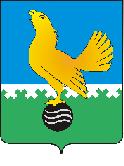 Ханты-Мансийский автономный округ-Юграмуниципальное образованиегородской округ город Пыть-ЯхАДМИНИСТРАЦИЯ ГОРОДАП О С Т А Н О В Л Е Н И ЕОб определении публичного партнера и уполномоченного органа в сфере муниципально-частного партнерстваВ соответствии с Федеральным законом от 13.07.2015 № 224-ФЗ «О государственно-частном партнерстве, муниципально-частном партнерстве в Российской Федерации и внесении изменений в отдельные законодательные акты Российской Федерации»:1. Определить, что от имени муниципального образования городской округ город Пыть-Ях публичным партнером в сфере муниципально-частного партнерства выступает администрация города Пыть-Яха.2. Определить администрацию города Пыть-Яха уполномоченным органом местного самоуправления, осуществляющим полномочия, указанные в части 2 статьи 18 вышеназванного закона.	 3. Администрации города Пыть-Яха определить отраслевой (функциональный) орган администрации города Пыть-Яха по осуществлению полномочий, указанных в пункте 2 настоящего постановления.4. Сектору по связям с общественными организациями и СМИ управления делами (О.В. Кулиш) опубликовать постановление в печатном средстве массовой информации «Официальный вестник».5. Отделу по информационным ресурсам (А.А. Мерзляков) разместить постановление на официальном сайте администрации города в сети Интернет.6.  Настоящее постановление вступает в силу после его официального опубликования.7. Контроль за выполнением постановления возложить на заместителя главы города по финансам и экономике - председателя комитета по финансам Стефогло В.В.Глава  города Пыть-Яха		                                              О.Л. Ковалевский     